CountryTitleArea of Proposal (Please Select the appropriate check box) Strategic Plan/Objectives Declaration Action Plan Study Group/Study Questions TDAG/ITU-D Working Methods Programmes Regional Initiatives Resolutions/Recommendations/Decisions OtherINTRODUCTIONIntroduction for the this contributionPROPOSALSYour proposalReferences[Attachments]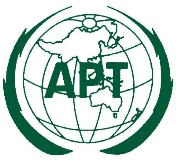 ASIA-PACIFIC TELECOMMUNITYDocument:APT WTDC17-3/INP-xx3rd Meeting of the APT Preparatory Group for WTDC-17 (APT WTDC17-3)Document:APT WTDC17-3/INP-xx5-7 June 2017, Bangkok, Thailandxx June 2017